INSTRUCCIONESFORMULARIO DE RECONSIDERACIÓNSección 1 – CalificaciónMarque "Sí" o "No" para cada declaración a continuación. Debe seleccionar todas las respuestas "Sí" para calificar para la reconsideración. Si no comprende la oración o no está seguro de la respuesta, seleccione “Si” y su distrito escolar verificará la información.Sección 2 – Complete esta sección para cada estudiante que le gustaría ser reconsiderado para los beneficios de P-EBT. Si tiene más de cuatro estudiantes para los que desea que se reconsideren los beneficios, complete un segundo formulario e inclúyalo con éste.     Sección 3 – Por favor lea antes de firmar• Completar este formulario es completamente voluntario para ser reconsiderado para los beneficios de P-EBT.• Juro que toda la información anterior es cierta. Hacer una declaración falsa se considera fraude y/o perjurio.• Entiendo que los beneficios se enviarán por correo a la dirección registrada en la escuela.• La decisión sobre esta reconsideración es definitiva. No se permite audiencia ni apelación.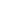 LEA/School Use Only Instrucciones para las Familias Si tiene uno o más estudiantes al que le gustaría ser reconsiderado para los beneficios de EBT pandémica, complete este formulario de admisión. Este formulario debe ser completado y enviado a su distrito o la escuela del estudiante a más tardar el 2 de Agosto de 2021.Envíe este formulario a: via en persona: DaVinci Academy- 2033 Grant Ave, Ogden UT 84401 oenviar a Vanessa Mercado via email: vanessa.mercado@davinciacademy.org Si tiene problemas para completar este formulario, comuníquese con: Vanessa Mercado801-409-0736 or 801-409-0720vanessa.mercado@davinciacademy.org 2033 Grant Ave. Ogden UT, 84401SiNoMi hogar fue notificado por el departamento de servicio de alimentos de la escuela que somos elegibles para recibir comidas escolares gratuitas o de precio reducido como resultado de la certificación directa, la aprobación de una solicitud de ingresos o mi estudiante está inscrito en una escuela que está categorizada como CEP o Provision 2.Mi estudiante está inscrito en un edificio escolar que califica para P-EBT.Visite la página web de DWS P-EBT https://jobs.utah.gov/covid19/pebt/ y vaya al enlace que contiene las escuelas elegibles en la sección "¿Cómo sé si soy elegible?"Mi (s) estudiante (s) no recibió el beneficio parcial o completo esperado de P-EBT. Solicito una revisión para reconsiderar el beneficio P-EBT o la cantidad a la que mi estudiante (s) es elegible.Nombre del estudiante 1 (Nombre, Apellido)Cumpleaños del estudiante (mes/día/ año)La escuela que el estudiante está inscrito: este es el nombre del edificio de la escuela donde su estudiante asiste a clase o asistiría a clase si fuera a la escuela en persona.      La escuela que el estudiante está inscrito: este es el nombre del edificio de la escuela donde su estudiante asiste a clase o asistiría a clase si fuera a la escuela en persona.      Edificio EscolarDistrito EscolarNombre del estudiante 2 (Nombre, Apellido)Cumpleaños del estudiante (mes/día/ año)La escuela que el estudiante está inscrito: este es el nombre del edificio de la escuela donde su estudiante asiste a clase o asistiría a clase si fuera a la escuela en persona.      La escuela que el estudiante está inscrito: este es el nombre del edificio de la escuela donde su estudiante asiste a clase o asistiría a clase si fuera a la escuela en persona.      Edificio EscolarDistrito EscolarNombre del estudiante 3 (Nombre, Apellido)Cumpleaños del estudiante (mes/día/ año)La escuela que el estudiante está inscrito: este es el nombre del edificio de la escuela donde su estudiante asiste a clase o asistiría a clase si fuera a la escuela en persona.      La escuela que el estudiante está inscrito: este es el nombre del edificio de la escuela donde su estudiante asiste a clase o asistiría a clase si fuera a la escuela en persona.      Edificio EscolarDistrito EscolarNombre del estudiante 4 (Nombre, Apellido) Cumpleaños del estudiante (mes/día/ año)La escuela que el estudiante está inscrito: este es el nombre del edificio de la escuela donde su estudiante asiste a clase o asistiría a clase si fuera a la escuela en persona.      La escuela que el estudiante está inscrito: este es el nombre del edificio de la escuela donde su estudiante asiste a clase o asistiría a clase si fuera a la escuela en persona.      Edificio EscolarDistrito EscolarNombre impreso del padre o tutor Número de teléfonoDirección de envioFirma del padre o tutor FechaDate Received:Students Eligible for free or reduced-price school meals:   YES NO Students Enrolled in a P-EBT qualified school:   YES NO [Submit intake form to: Vanessa Mercado, kitchen] [Submit intake form to: Vanessa Mercado, kitchen] [Submit intake form to: Vanessa Mercado, kitchen] 